Innkalling til utviklingssamtaler for foresatte med elever i 9EHei!Det er igjen tid for foreldresamtaler med dere og deres elev. Tema for samtalen er faglig og sosial utvikling. I tillegg har vi dette halvåret jobbet en del med det sosiale i klassen, og ønsker å ha fokus på det. Dersom det er noe dere ønsker å ta opp med meg, så er det fint om jeg får beskjed på forhånd.Under kan dere se tidspunkt for samtalene. Dersom tiden dere har fått ikke passer, så bytt innbyrdes og husk å gi meg beskjed om eventuelle endringer. 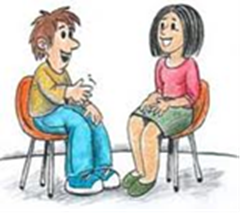 Jeg ser fram til en hyggelig samtale med dere. Hilsen TrineElevDatoKlokkeslettRomTelefonMartin UTorsdag 26. okt.14.30-14.50Trine sitt kontor452 28 725Thomas TTorsdag 26. okt.14.50-15.10Trine sitt kontor957 86 133Erik Torsdag 26. okt.15.10-15.30Trine sitt kontor934 03 605KristoferTorsdag 26. okt.15-30-15.50Trine sitt kontor966 810186EskilTorsdag 26. okt.15.50-16.10Trine sitt kontor473 11 865JesperTorsdag 26. okt.16.10-16.30Trine sitt kontor404 03 017KarianneMandag 30. okt.16.30-17.00Trine sitt kontor976 52 551VegardMandag 30. okt.15.00-15.20Trine sitt kontor994 39 280Arne TobiasMandag 30. okt.15.20-15.40Trine sitt kontor51 62 26 61FredrikMandag 30. okt.15.20-16.00Trine sitt kontor930 84 467DanielMandag 30. okt.16.00-16.20Trine sitt kontor51 97 87 77SelmaTorsdag 26. okt.16.20-16.50Trine sitt kontor928 26 626KotrynaOnsdag 1. nov.14.30-14.50Trine sitt kontor967 19 333StefanOnsdag 1. nov.14.50-15.20Trine sitt kontor483 48 257SanderOnsdag 1. nov.15.20-16.00Trine sitt kontor983 03 161SelmaTorsdag 26. okt.16.30-17.00Trine sitt kontor928 26 626